Pielikums Nr.1Madonas novada pašvaldības domes31.01.2024. lēmumam Nr. 56(protokols Nr. 2, 55. p.)  Izdoti saskaņā ar Zemes ierīcības likumu un2016. gada 2. augusta Ministru kabineta noteikumuNr.505 “Zemes ierīcības projekta izstrādes noteikumi”13.punktu Nosacījumi zemes ierīcības projekta izstrādei nekustamā īpašuma  Smilšu iela 8, Madonā, Madonas novadā, kadastra numurs 7001 001 1819, zemes vienības ar kadastra apzīmējumu 7001 001 1819 sadalīšanai.  Projekta robežas.Izstrādājamā zemes ierīcības projekta robežas atbilst nekustamā īpašuma  Smilšu iela 8, Madonā, Madonas novadā, kadastra numurs 7001 001 1819, zemes vienības ar kadastra apzīmējumu 7001 001 1819 robežām 2.0912 ha platībā. Teritorijas esošā situācija un plānotā (atļautā) izmantošana.Esošais nekustamā īpašuma lietošana mērķis (NĪLM) - Smilšu iela 8, Madonā, Madonas novadā, zemes vienībā ar kadastra apzīmējumu 7001 001 1819 – dabas pamatnes, parki, zaļās zonas un citas rekreācijas nozīmes objektu teritorijas, ja tajās atļautā saimnieciskā darbība nav pieskaitāma pie kāda cita klasifikācijā norādīta lietošanas mērķa (NĪLM kods 0501).Atbilstoši Nekustamā īpašuma valsts kadastra informācijas sistēmas (NĪVKIS) datiem zemes vienībai noteikti apgrūtinājumi:  Ekspluatācijas aizsargjoslas teritorija gar ielu vai ceļu - sarkanā līnija. Ekspluatācijas aizsargjoslas teritorija ap elektrisko tīklu gaisvadu līniju pilsētās un ciemos ar nominālo spriegumu līdz 20 kilovoltiem. Atbilstoši Madonas novada teritorijas plānojumam nekustamā īpašuma Smilšu iela 8, Madonā, Madonas novadā, zemes vienībai ar kadastra apzīmējumu 7001 001 1819:noteikta plānotā (atļautā) izmantošana – publiskās apbūves teritorija (P).noteikti apgrūtinājumi:Ekspluatācijas aizsargjoslas teritorija ap elektrisko tīklu gaisvadu līniju pilsētās un          ciemos;Ekspluatācijas aizsargjoslas teritorija gar dzelzceļu pilsētās un ciemos;Drošības aizsargjoslas teritorija gar dzelzceļu, pa kuru pārvadā naftu, naftas produktus, bīstamas ķīmiskās vielas un produktus;Sarkanās līnijas. Projekta mērķis.Zemes ierīcības projekts izstrādājams nekustamā īpašuma  Smilšu iela 8, Madonā, Madonas novadā, kadastra numurs 7001 001 1819, zemes vienības ar kadastra apzīmējumu 7001 001 1819 sadalīšanai. Sadalāmas zemes gabala robežas nosakāmas saskaņā ar pievienoto zemes vienības sadalījuma skici. (1.attēls)Nodrošināt piekļūšanu jaunveidojamām zemes vienībām līdz pašvaldības ielai.Precizēt apgrūtinājumus saskaņā ar Teritorijas plānojumu, robežu plānu un esošajiem apgrūtinājumiem projektējamā teritorijā. Jaunveidotajai zemes vienībai 0.8770 ha platībā (pēc kadastrālās uzmērīšanas zemes vienības platība var tikt precizēta) saglabāt adresi Smilšu iela 8, Madona, Madonas nov., LV-4801 un noteikt nekustamā īpašuma lietošanas mērķi – Komercdarbības objektu apbūve (NĪLM kods 0801).Jaunveidotajai zemes vienībai 1.2142 ha platībā (pēc kadastrālās uzmērīšanas zemes vienības platība var tikt precizēta) un uz tās esošajai būvei piešķirt adresi Smilšu iela 8A, Madona, Madonas nov., LV-4801 un noteikt nekustamā īpašuma lietošanas mērķi – dabas pamatnes, parki, zaļās zonas un citas rekreācijas nozīmes objektu teritorijas, ja tajās atļautā saimnieciskā darbība nav pieskaitāma pie kāda cita klasifikācijā norādīta lietošanas mērķa (NĪLM kods 0501).Projekta īstenošanas secība. nav nepaciešama. Projekta sastāvs un prasības projekta noformēšanai. Projekta sastāvs atbilstoši Ministru kabineta 2016.gada 2. augusta noteikumiem Nr. 505 „Zemes ierīcības projekta izstrādes noteikumi”Paskaidrojuma rakstsGrafiskā daļa - projekta risinājums kopplānā digitālā veidā uz robežu plāna, ietverot ceļa servitūta izveides teritoriju piekļūšanas nodrošināšanai līdz pašvaldības autoceļam, Latvijas ģeodēziskajā koordinātu sistēmā LKS-92 ar iekļautu nekustamā īpašuma valsts kadastra reģistra informāciju ar mēroga noteiktību M 1:10 000 vai 1:500 vai 1:1000 vai 1:2500.Projekta izstrādes dokumentācijaProjektu noformē atbilstoši normatīvo aktu prasībām. Digitālais grafiskais materiāls noformējams *.dgn vai *.dwg formātā iesniegšanai pašvaldības topogrāfisko datu bāzes uzturētājam - SIA “Mērniecības datu centrs” zemes ierīcības projekta reģistrēšanai datubāzē.Projekta izstrādes nosacījumi Zemes ierīcības projektu izstrādā zemes ierīcībā sertificēta persona.Zemes ierīcības projekts jāizstrādā saskaņā ar:Zemes ierīcības likumu; Aizsargjoslu likumu;2016. gada 2. augusta Ministru kabineta noteikumiem Nr. 505 „Zemes ierīcības projekta izstrādes noteikumi”; 2006. gada 20. jūnija Ministru kabineta noteikumiem Nr. 496 „Nekustamā īpašuma lietošanas mērķu klasifikācija un nekustamā īpašuma lietošanas mērķu noteikšanas un maiņas kārtība”;2010. gada 28. septembra Ministru kabineta noteikumiem Nr. 916 „Dokumentu izstrādāšanas un noformēšanas kārtība”; 2021. gada 29. jūnija Ministru kabineta noteikumiem Nr. 455 “Adresācijas noteikumi”;Madonas novada saistošajiem noteikumiem Nr. 15 "Madonas novada Teritorijas plānojuma 2013.-2025.gadam Teritorijas izmantošanas un apbūves noteikumi un Grafiskā daļa"Nepieciešams pieprasīt šādu Valsts un pašvaldību institūciju un inženierkomunikāciju nosacījumus zemes ierīcības projekta izstrādei:inženierkomunikāciju turētāji, kuru komunikācijas atrodas projekta teritorijā; VAS “Latvijas dzelzceļš”.Zemes ierīcības projekta grafiskā daļa saskaņojama ar:zemes ierīcības projekta izstrādes ierosinātāju; institūcijām, kuras izsniegušas nosacījumus zemes ierīcības projekta izstrādei;zemes ierīcības projekta teritorijā esošo inženierkomunikāciju turētājiem;personām, kuru intereses skar projekta risinājumi;Madonas novada pašvaldības nekustamā īpašuma pārvaldības un teritoriālās plānošanas nodaļas zemes ierīcības inženieri.Papildus normatīvajos aktos noteiktajam: Grafiskajā daļā norāda esošos un plānoto zemes vienību nekustamā īpašuma lietošanas mērķus, tiem piekrītošās platības un adresācijas priekšlikumu;Paskaidrojuma rakstā norāda atkāpes no normām, ja tādas ir, un to pamatojumu.Projekta lietu izstrādātājs iesniedz apstiprināšanai Madonas novada pašvaldībā.1.pielikumsZemes vienības ar kadastra apzīmējumu 7001 001 1819 sadalīšanas shēma*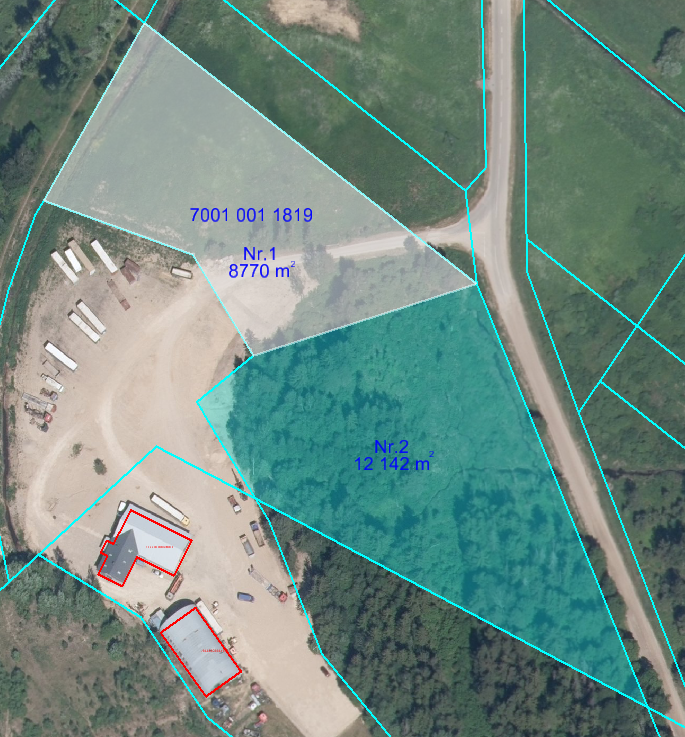 Datu avots https://www.lvmgeo.lv/kartes (Dati no VZD, LGIA, SIA “Karšu izdevniecība Jāņa Sēta) 2023. gada informācija *Shēmā norādītās platības precizējamas zemes ierīcības projekta izstrādes gaitā.           Projektētās zemes vienības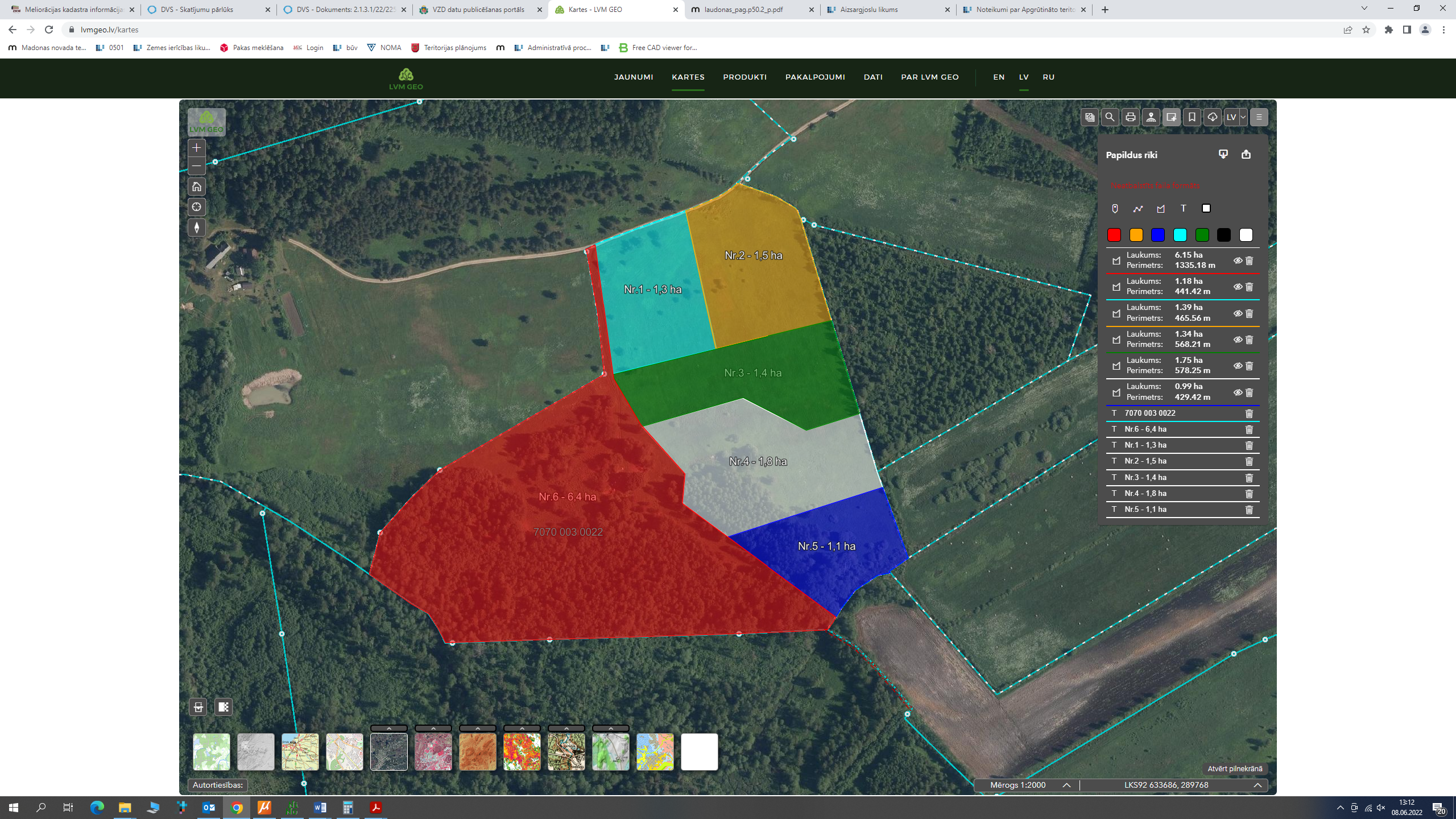    Zemes vienības esošā robeža